Oranga Tamariki Disability Strategy—Systems work for people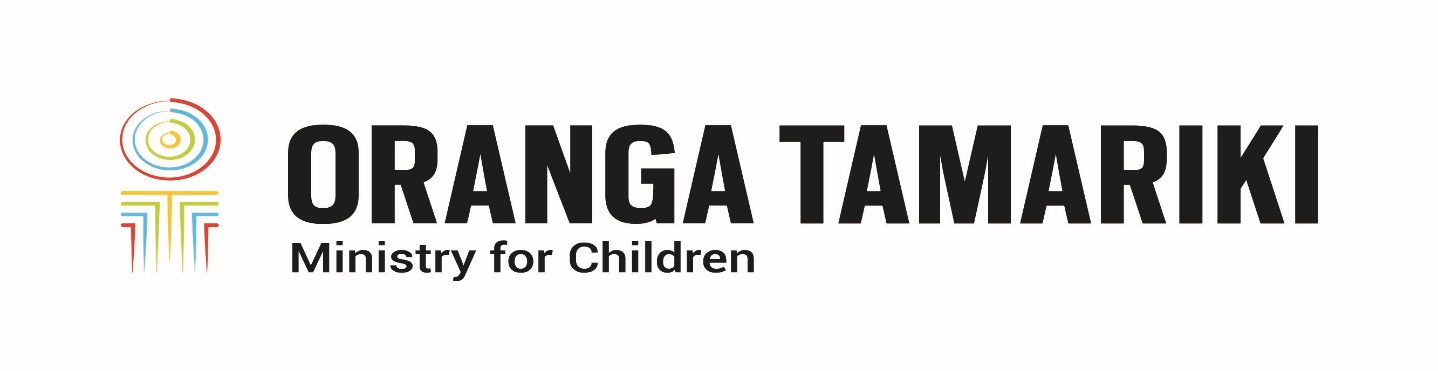 Adapted in 2023 by Accessible Formats Service,
Blind Low Vision NZ, AucklandTN: Logo on the top of the page is: Oranga Tamariki Ministry for Children.Oranga Tamariki Disability Strategy—Systems work for peopleTo achieve our vision, Oranga Tamariki and our partners have identified four shifts that must occur.Shift two—Systems work for peopleTāngata whaikaha me o ratou toa (disabled people and their champions) experience connected, rights based, consistent and transparent children's and disability systems.We need this shift because the children's and disability systems are not consistently joined up. ​This disconnect leads to inequitable outcomes for tāngata whaikaha (disabled people). Oranga Tamariki needs to be a children's and disability system leader and a community enabler. Ideas we've heard to achieve the shiftFrom our engagements and feedback, we have also heard some ideas on how to achieve this shift:Develop an All-of-Government agreement on inter-agency rights-based collaboration, for example: shared priorities, workplans, processes and roles, definitions, and communications.Utilise existing strategies and plans (such as the Oranga Tamariki Action Plan) to get create system change.Establish pools or shared funding mechanisms across agencies to enable quicker, fairer, stable, high quality and child-centred service delivery.Develop a one-stop-shop for disabled people (including parents, and caregivers), to get information about and navigate entitlements, services, and funding support.Create clear and accessible resources about complaints and accountability procedures for tāngata whaikaha and their whānau and carers.Establish an independent organisation that takes a multi-disciplinary approach to disability related assessments that is available to children's care, education, health, and disability agencies.Develop leadership pathways and opportunities for tāngata whaikaha.Develop youth justice approaches to restorative justice that are disability (including neurodiversity) informed.Design and implement targeted support to caregivers of disabled tamariki (children).Redesign the transition process to be more accessible and consistent for disabled tamariki and rangatahi (young people).End of Oranga Tamariki Disability Strategy—Systems work for people